Družinka na dálku v týdnu 29. 3. – 2. 4. 2021VELIKONOČNÍ TÝDEN
Už podle našich babiček je práce o velikonočním týdnu rozdělena na každý den: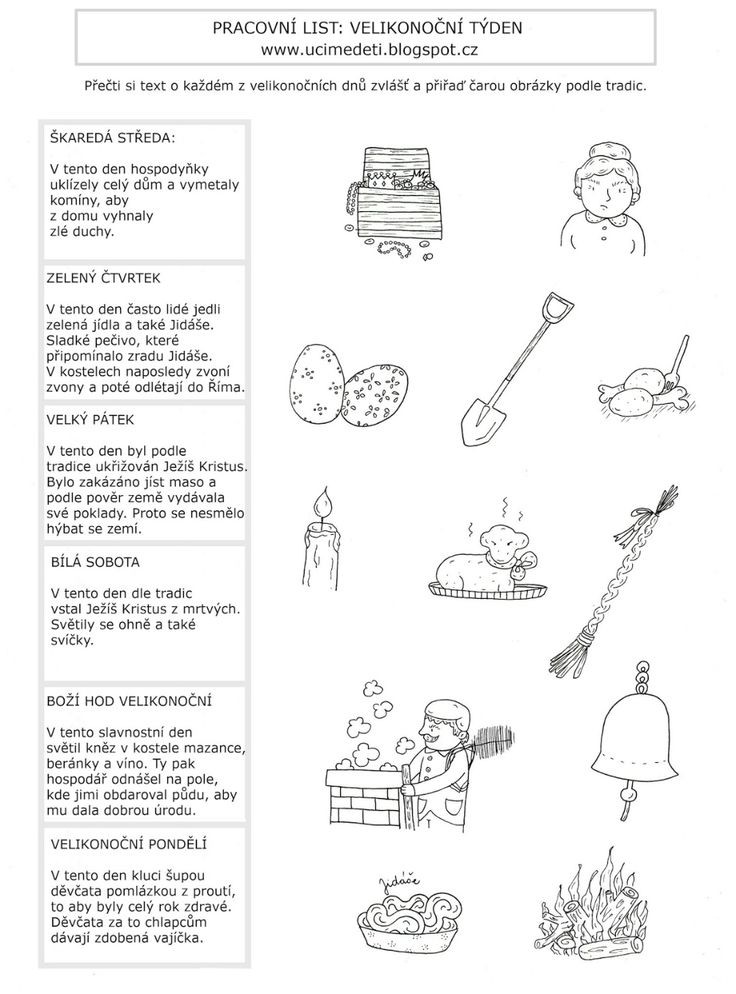 HLEDEJ PÍSMENKA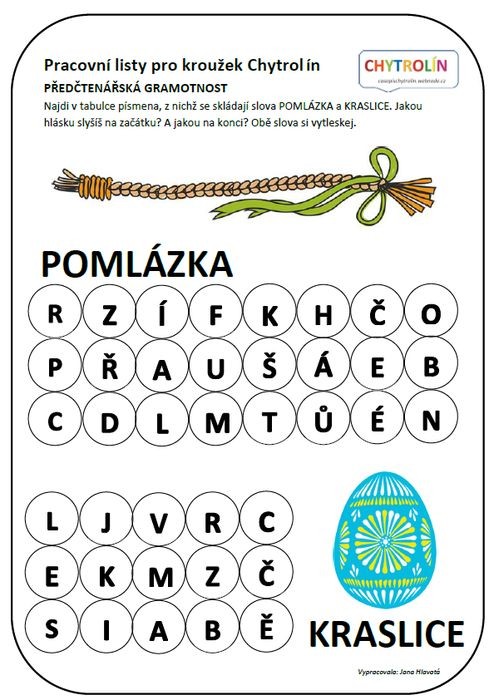 NAJDI A DOMALUJ ROZBITÉ KRASLICE
Potřebuješ:
vytisknutou omalovánku
pastelky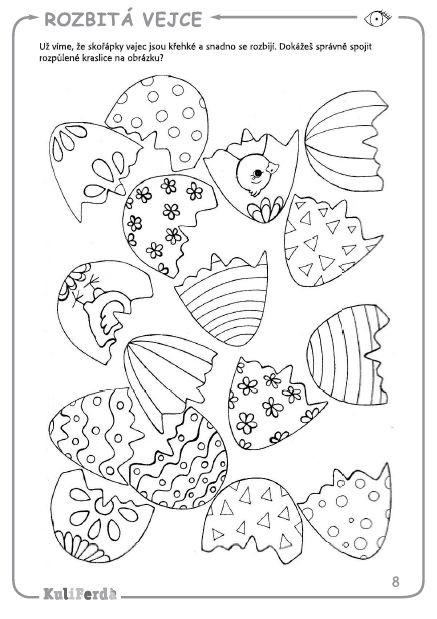 VESELÉ STROMY	Máme tady jaro a venku už se příroda probouzí ze zimního spánku. 
Pojďme si vyrobit veselý strom. 
Je to jednoduché, pouze nastříháš bublinkovou folii na kruhy a natřené obtiskneš na čtvrtku. Podle své fantazie dokreslíš kmeny a je hotovo.Potřebuješ:
čtvrtku
bublinkovou folii
vodové barvy
štětec
nůžky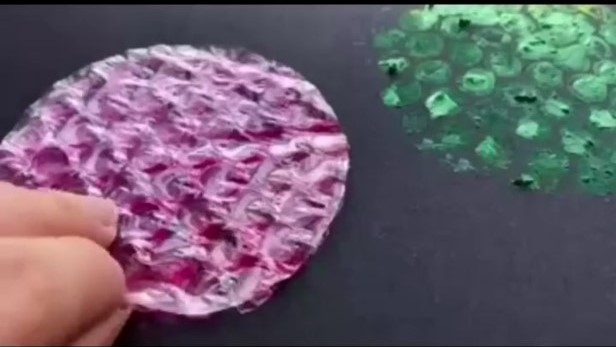 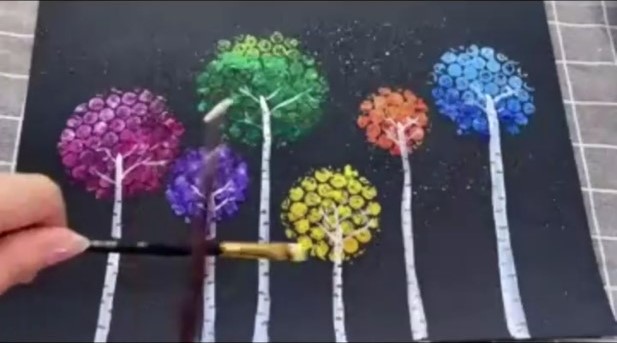 VELIKONOČNÍ TESTÍK PRO CELOU RODINUPozorně odpovídej na otázky a vždy před správnou odpovědí najdeš písmenko. 
Písmeno zapiš pod číslo do tabulky a v závěru ti vyjde TAJENKA.Přeji hodně štěstí!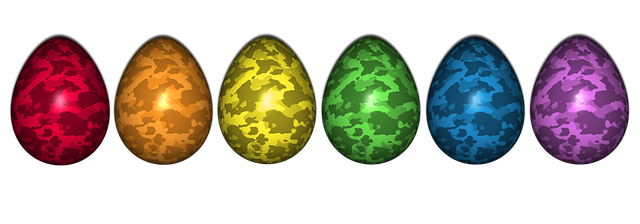 Z ČEHO SE VYRÁBÍ POMLÁZKY?P*  Z PAPÍRU
V*  Z VRBOVÉHO PROUTÍR*  Z JEHLIČNATÝCH VĚTVÍKDO SNÁŠÍ VEJCE?L*  KOHOUTK*  KUŘEE*  SLEPICEKDY MALUJEME BAREVNÁ VAJÍČKA?D*  NA VÁNOCEC*  O PRÁZDNINÁCHL*  NA VELIKONOCEKDY SE SLAVÍ VELIKONOCE?I*   NA JAŘEF*  V ZIMĚA*  NA PODZIMKTERÉ ZVÍŘATKO NEPOVAŽUJEME ZA VELIKONOČNÍ?V*  ZAJÍCS*  KUŘÁTKOK*  SOVAKAM O VELIKONOCÍCH CHODÍME?B*  DO LESA NA HOUBYZ*  K HAJNÉMU NA ŠIŠKYO*  K SOUSEDŮM PRO VAJÍČKABABOČKA ADMIRÁL JE:N*  PESTROBAREVNÝ MOTÝLA*  BABIČKA VOJÁKAL*  KORÁLOVÁ RYBKATORNÁDO JE:Z*  BÝČÍ ZÁPASU*  MEXICKÝ STROMO*  VÍTRKDY KOHOUTI KOKRHAJÍ?C*  RÁNOA*  KDYŽ MAJÍ HLADS*   O PŮLNOCI    10) PŘI KRÁJENÍ NÁS DONUTÍ PLAKAT:I*   KEDLUBENB*  ČESNEKE*  CIBULE11) NA POMLÁZKU VÁŽEME:H*  BÍLÉ TKANIČKYA*  ČERNÉ PROVÁZKYJ*  BAREVNÉ STUHY12) Z ČEHO SE PEČE CHLÉB?T*   Z BRAMBORU*   Z KVĚTÁKUS*   Z MOUKY13) KOLIK TRPASLÍKŮ BYLO V POHÁDCE O SNĚHURCE?M*  DVACET OSMP*   DVANÁCTO*  SEDM14) KTERÉ ZVÍŘE MÁ KAPSUZ*  CHOBOTNICEU*  KLOKANI*   KRTEK KDO Z TĚCHTO SAVCŮ LÉTÁ?S*   NETOPÝRO*  MEDVÍDEK KOALAJ*   JEZEVEC KOLIK JE SVĚTOVÝCH STRAN?V*  ČTYŘIB*  JEDNAJ*  DVĚ17) OTRÁVENÉ JABLKO SNĚDLA:Á*  SNĚHURKAP*  POPELKAZ*  ZLATOVLÁSKA ROSTLINA, KTERÁ „ PÁLÍ“ SE JMENUJE:D*  BODLÁKF*  ANGREŠTT*  KOPŘIVA MLÁDĚ KONĚ SE JMENUJE:H*  KOBYLKAP*  PONÍKK*  HŘÍBĚ KTERÝ HMYZ UMÍRÁ PO BODNUTÍ?K*  KOMÁRC*  MRAVENECY*  VČELA JAK SE JMENUJE PRVNÍ JARNÍ KVĚT?A*  PRVOSENKAV*  KONVALINKAJ*   SNĚŽENKA      22) KDO SI PLETE SÍTĚ?S*  SLUNÉČKO SEDMITEČNÉK*  KUDLANKA NÁBOŽNÁA*  PAVOUK      23) KDO JE KONIPAS?C*  KOVBOJR*  PTÁČEKB*  KOŇSKÁ PASTA24) KDO JE ZNÁMÝ SVOU PRACOVITOSTÍ?N*  ČMELÁKA*  MRAVENECS*  DATEL123456789101112131415161718192021222324